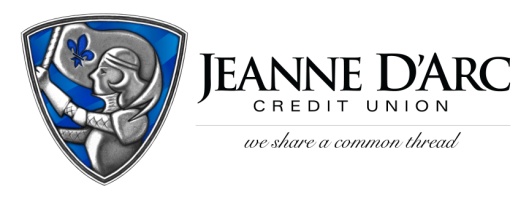 FOR IMMEDIATE RELEASE				         	 	  CONTACT: Robin LorenzenWITH PHOTOS									978-323-3226March 17, 2021							           		Jeanne D’Arc Credit Union Staff Announcements LOWELL, MA – Mark S. Cochran, President and Chief Executive Officer of Jeanne D’Arc Credit Union, is proud to announce the addition of two new team members. Tracy Dodier-Brochu – AVP, Operational Risk ManagementTracy Dodier-Brochu joins Jeanne D’Arc with more than 30 years of experience at Newburyport Bank. She has held multiple officer titles in her time there with the most recent being Assistant Vice President, Security and Information Technology Business Analyst.Tracy has an extensive background in information technology, information security, risk management, and quality assurance, as well as experience in various areas of operations, bank policies, programs, procedures, and Federal Financial Institutions Examination Council (FFIEC) guidelines. Tracy attended Northern Essex Community College and holds the following certification titles, Certified Banking Security Manager (CBSM) and Certified Banking Vendor Manager (CBVM).Yan Ventura – AT– Business Services AdvisorYan joins Jeanne D’Arc’s Business Services Team with six years of banking experience. He was previously employed at Santander Bank as a Small Business Specialist where he was recognized as the number one Small Business Specialist in the district and a top performer in the Northeastern District. Yan received his BA in Business Administration from Southern New Hampshire University. He holds his NMLS certification and is a certified Salesforce.com Administrator.   ###About Jeanne D’Arc Credit Union:Jeanne D’Arc Credit Union was established in 1912 and is a full-service, community-based financial cooperative. Locally owned by 92,000 members with $1.6 billion in assets, Jeanne D’Arc operates eight full-service branches in Lowell, Dracut (2), Tyngsboro, Chelmsford, Methuen and Westford, Massachusetts and Nashua, New Hampshire; high-school branches at Lowell High, Dracut High, and Nashua High School South; a loan center in Lowell; and a mortgage center in Chelmsford.Photo cutline: Tracy Dodier-Brochu joins Jeanne D’Arc as AVP, Operational Risk Management and Yan Ventura joins as AT– Business Services Advisor. 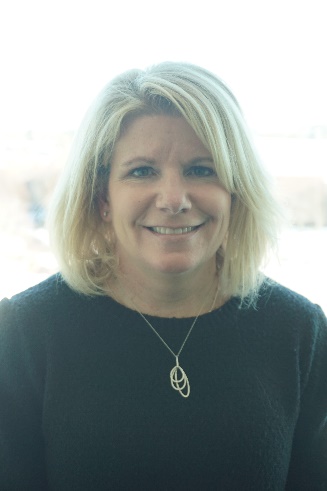 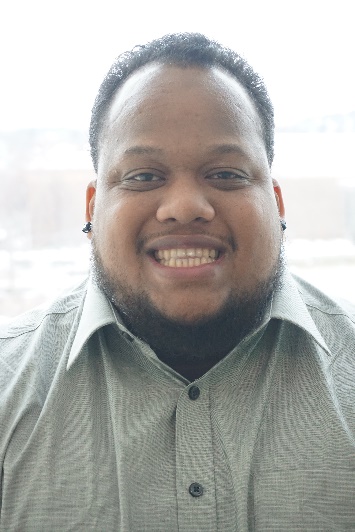 